Les maths, ça me	Fiche reproductible 1 
fait sourire !Nom : _____________________________Points forts :Points à améliorer :Activités à faire à la maison et lettreaux parents / tuteurs	Fiche reproductible 2–1a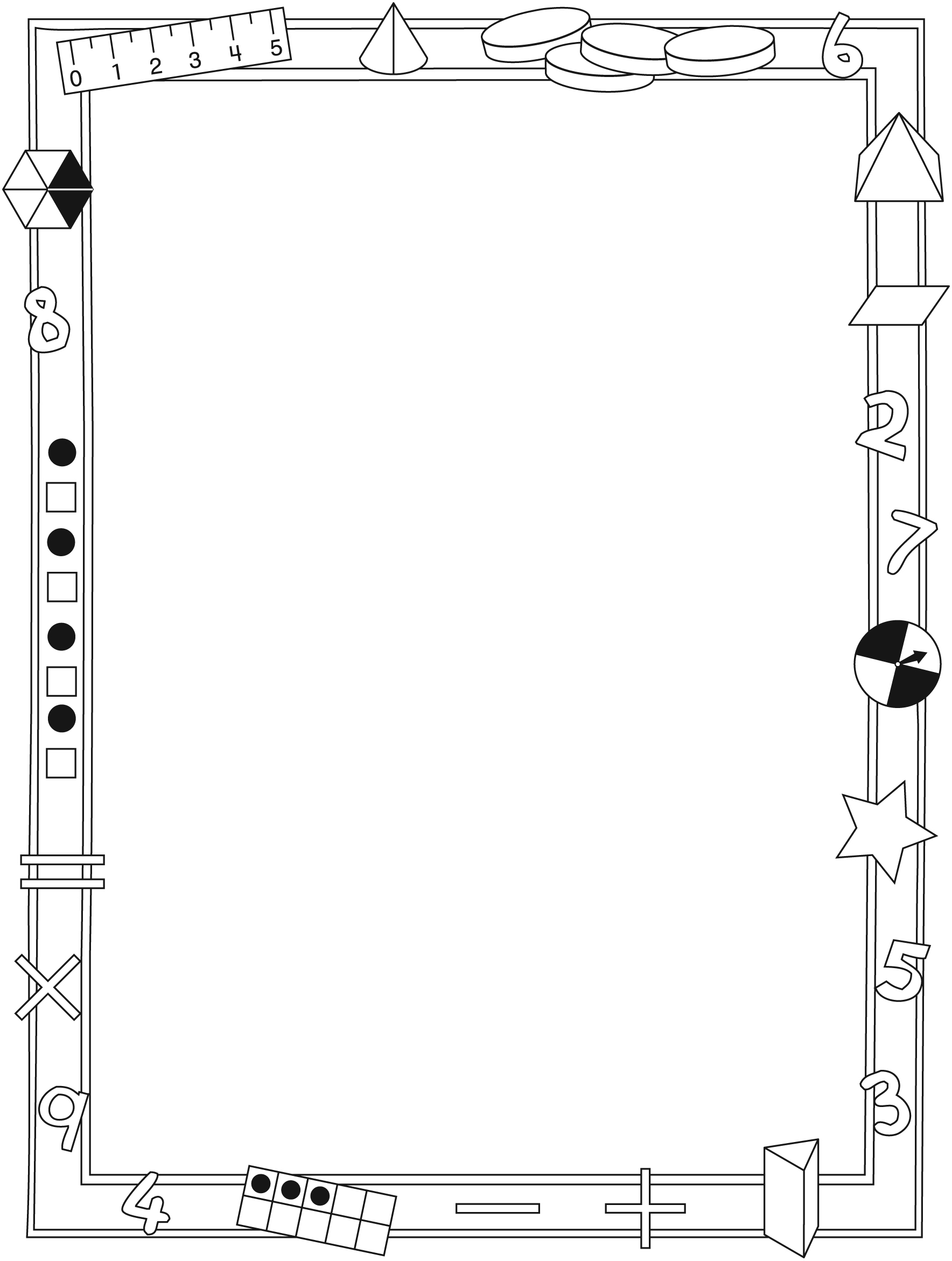 Activités à faire à la maison et lettreaux parents / tuteurs	Fiche reproductible 2–1bActivités à faire à la maison et lettreaux parents / tuteurs	Fiche reproductible 2–2Chers parents / tuteurs,Dans notre étude du livret Les maths, ça me fait sourire !, nous avons mis l'accent sur ces compétences en mathématiques : faire des estimations, additionner et soustraire et comparer et ordonner des nombres. Nous vous suggérons ces activités à effectuer à la maison avec votre enfant. – – – – – – – – – – – – – – – – – – – – – – – – – – – – – – – – – – – – – – – – – –Lire l'histoire : En lisant ce livret, amusez-vous à discuter des nombres mentionnés par le personnage. Avec votre enfant, dressez une liste des occasions où vous estimez une quantité ou un nombre. Encouragez votre enfant à demander leur avis aux membres de votre famille ou à des amis et augmentez ainsi votre liste de situations où vous trouvez qu'une estimation est acceptable ou préférable. Veuillez nous faire parvenir votre liste avant le (date). – – – – – – – – – – – – – – – – – – – – – – – – – – – – – – – – – – – – – – – – – –Le plus près possible de 1 000 : Ce jeu nécessite 4 ensembles de cartes affichant les chiffres de 0 à 9. Le but est d'arriver à une somme le plus près possible de 
1 000, sans toutefois excéder 1 000. Les joueurs choisissent chacun 3 cartes et s'en servent pour composer un nombre à 3 chiffres. Ils choisissent ensuite 3 autres cartes, composent un autre nombre et l'additionnent à leur premier nombre. Le joueur qui obtient la somme qui est le plus près de 1 000 gagne la partie ! Vous pouvez jouer plusieurs fois, marquer un point quand vous gagnez et additionner vos points après un certain nombre de parties. – – – – – – – – – – – – – – – – – – – – – – – – – – – – – – – – – – – – – – – – – –Une collecte et un collage de nombres : Proposez à votre enfant de découper des nombres dans des vieux journaux, magazines, calendriers ou autre matériel imprimé. Quand il ou elle aura une collection suffisante, votre enfant pourra ordonner ces nombres, du plus petit au plus grand et les coller sur une feuille de papier. Dites-lui d'apporter cette feuille en classe avant le (date). Votre enfant pourra voir si d'autres élèves ont trouvé des nombres plus grands, plus petits ou semblables aux siens. – – – – – – – – – – – – – – – – – – – – – – – – – – – – – – – – – – – – – – – – – –Sincèrement,___________________________Connecting Home and School	Fiche reproductible 2–3Dear Family:We have been working on Math Makes Me Laugh, which focuses on making estimates, adding and subtracting, and comparing and ordering numbers. Try this activity at home with your child. – – – – – – – – – – – – – – – – – – – – – – – – – – – – – – – – – – – – – – – – – –Reading the Story: As you read the story, enjoy discussing numbers that the main character tries to explain. Together, list occasions when you estimate to find how many or how much. Encourage your child to ask other family members and friends for ideas, and add them to your list of situations in which estimates are preferred or acceptable. Please let us know what you find out by (date). – – – – – – – – – – – – – – – – – – – – – – – – – – – – – – – – – – – – – – – – – –Get Close to 1000: For this game, you need 4 sets of cards with the numbers 
0 to 9. The goal is to reach a sum that is as close to 1000 as possible without going over. Players begin by selecting 3 number cards and using them to make a 3-digit number. Players select another 3 cards, make a new number, and add it to the first number. The player closest to 1000 wins! You can play many times, scoring a point for each win and adding your points up at the end. – – – – – – – – – – – – – – – – – – – – – – – – – – – – – – – – – – – – – – – – – –Collecting Numbers: Invite your child to cut numbers from old newspapers, magazines, flyers, brochures, and calendars. When satisfied with the collection, your child can order the numbers from least to greatest and glue them on a sheet of paper. Please have him/her bring the numbers to class by (date). Your child will find out if anyone found a number greater than or smaller than his/hers and if others found numbers that are the same. – – – – – – – – – – – – – – – – – – – – – – – – – – – – – – – – – – – – – – – – – –Sincerely,___________________________Des pages et des livres	Fiche reproductible 3Nom : _____________________________Titre du livre : _________________________________________Combien y a-t-il de pages dans ce livre ? ______________Combien de pages ont déjà été lues ? ______________Estimez le nombre de pages qui restent à lire. ______________Trouvez le nombre de pages qui restent à lire.Expliquez votre raisonnement à l'aide de dessins, de nombres 
ou de mots.Combien de pas ?	Fiche reproductible 4Nom : _____________________________Nombre de pas pour me rendre de ________________________________à ___________________________________.Estimation : _____________________ Nombre de pas comptés : ___________________Combien de pas faudrait-il faire pour effectuer ce trajet aller-retour ?Expliquez votre raisonnement à l'aide de dessins, de nombres ou 
de mots.Combien de pas de plus devez-vous faire pour atteindre _______ pas ?Expliquez votre raisonnement à l'aide de dessins, de nombres ou 
de mots.Je pense à un nombre !	Fiche reproductible 5Nom : _____________________________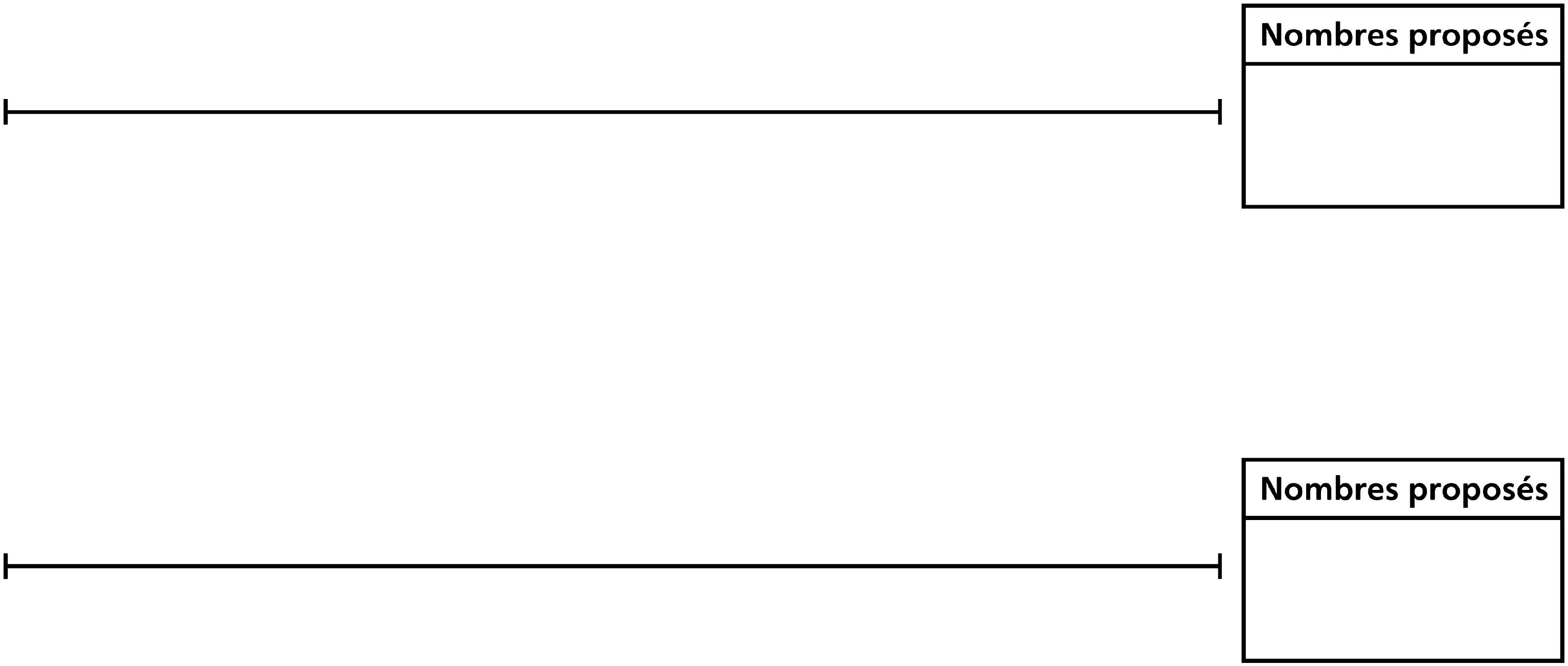 Estimer et ensuite	Fiche reproductible 6compterNom : _____________________________Estimez combien vous en avez en tout : _______________Trouvez combien vous en avez en tout.Expliquez votre raisonnement à l'aide de dessins, de nombres ou 
de mots.Cartes numériques	Fiche reproductible 7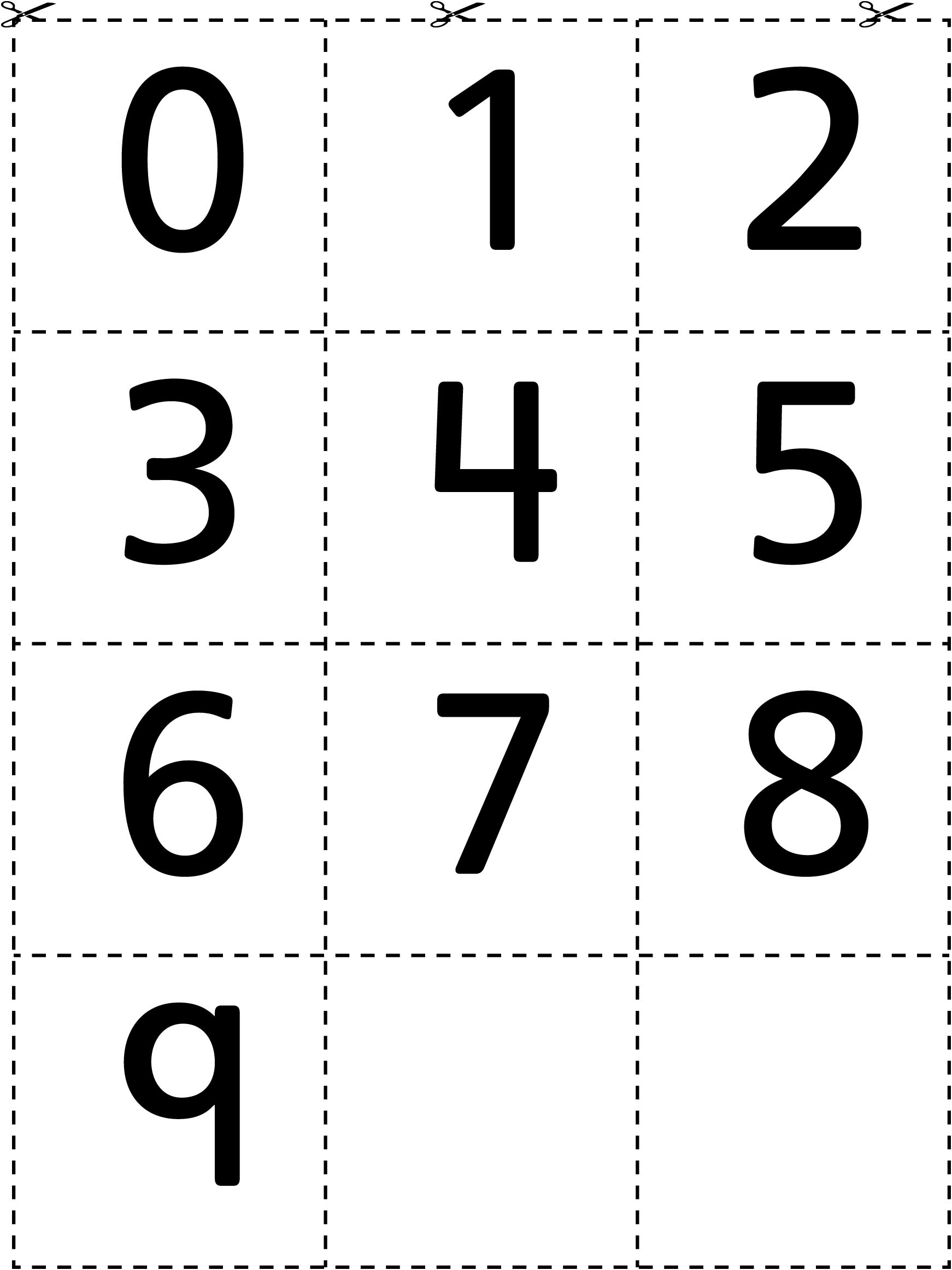 Le plus près possible	Fiche reproductible 8de 1 000Il vous faudra :•	4 ensembles de cartes numériques (0 à 9)•	papier pour écrire vos nombresLe joueur dont le total est le plus près de 1 000 est le gagnant !Résous le problème	Fiche reproductible 9Stéphanie a fait 565 pas pour se rendre au coin de la rue. Elle a l'intention de faire 1 000 pas. Combien de pas de plus doit-elle faire pour atteindre son objectif ? – – – – – – – – – – – – – – – – – – – – – – – – – – – – – – – Manu a lu trois livres cette semaine. Voici le nombre de pages à chaque livre : 98, 125, 364.Son objectif est de lire 600 pages.Combien de pages de plus doit-il lire pour atteindre cet objectif ? – – – – – – – – – – – – – – – – – – – – – – – – – – – – – – – Julie s'est fixé un objectif : faire 10 000 pas. Elle a fait 2 655 pas pour se rendre à l'école. Durant sa journée à l'école, elle a encore fait 3 570 pas. Quand elle sera revenue à la maison, aura-t-elle atteint son objectif ? – – – – – – – – – – – – – – – – – – – – – – – – – – – – – – – Tara a lu 260 pages cette semaine.Nathan a lu 435 pages.Combien de pages de plus Nathan a-t-il lues ? – – – – – – – – – – – – – – – – – – – – – – – – – – – – – – – Jeanne lit 125 pages en revenant de l'école.Elle additionne ce nombre à son total de la semaine. Elle a maintenant lu 550 pages.Combien de pages avait-elle lues avant cette journée ?Additionner / soustraire 
jusqu'à 1 000Pas encoreParfoisSouventEstimer des sommesEstimer des différencesUtiliser des stratégies mentales pour résoudre des problèmes d'addition 
et de soustractionEstimer, comparer et ordonner des nombres jusqu'à 1 000Arrondir des nombres à des multiples de 10Déterminer la différence en plus ou 
en moins d'une quantité par rapport à une autre quantitéComparer des quantités représentées par des ensembles et / ou des chiffresOrdonner des quantités représentées par des ensembles et / ou des chiffresPoignée main droitePoignée main gaucheEstimationNombre exactRègles du jeu :1. Chaque joueur choisit 
3 cartes, compose un nombre à 3 chiffres avec ses 3 cartes et écrit ce nombre.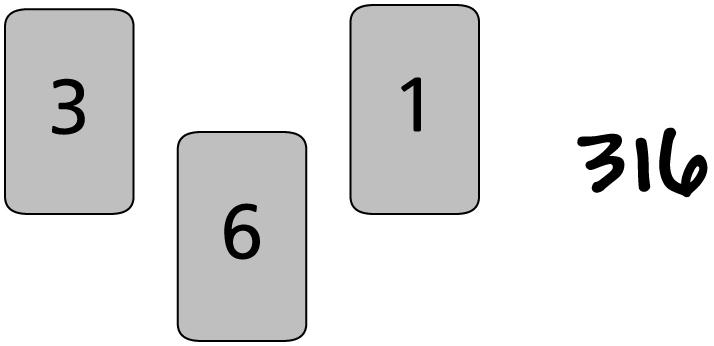 2. Chaque joueur choisit 3 autres cartes, compose un autre nombre à 3 chiffres avec 
ces 3 cartes et écrit cet autre nombre. 
3. Chaque joueur additionne ses 2 nombres. Le total doit être le plus près possible de 1 000, mais sans dépasser 1 000.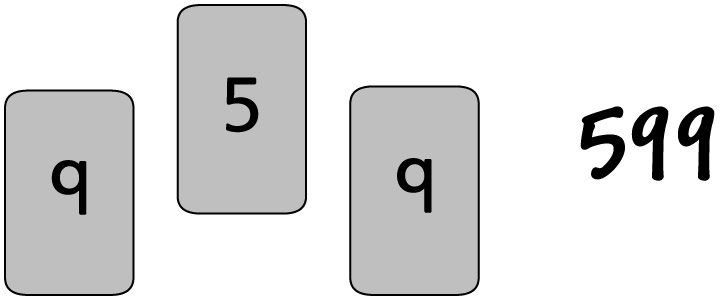 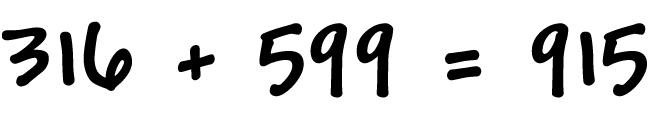 